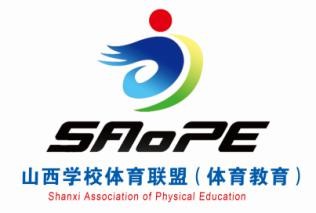 山西学校体育联盟优质课教师报名表姓名邮箱/微信手机性别年龄职称单位（全称）所在城市教龄学历任教年级所报送的优质课的主题课例（教学活动）点评课例（教学活动）点评课例（教学活动）点评课例（教学活动）点评课例（教学活动）点评课例（教学活动）点评